　2020年6月作成　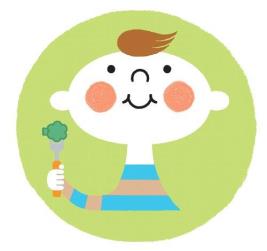 わくわくのサイエンス　No.１０おいでをろう！③いつもおいしく、いただきます！ごちそうさま！コープのをったレシピをおぼえて　おうちの人にごちそうしちゃおう！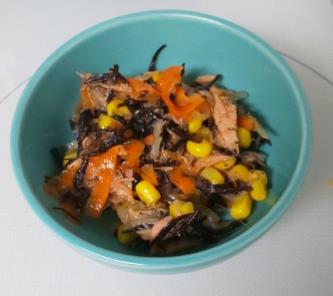 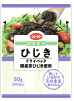 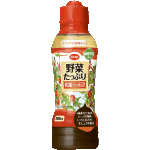 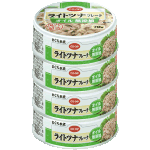 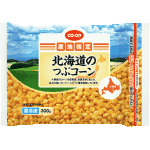 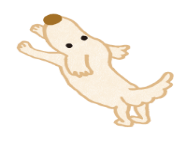 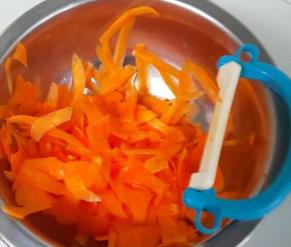 。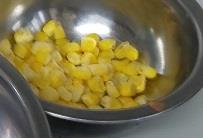 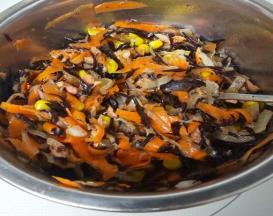 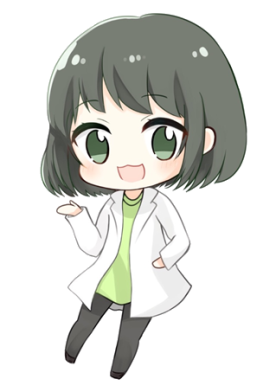 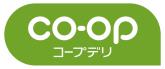 